Практическая работа № 2Тема: Получение и свойства предельных монокарбоновых кислот.Цель: Практически получить уксусную кислоту и установить её химические свойства.Исходные веществарисунокНаблюдаемые явленияВыводы и уравнения химических реакций1 Опыт. Ацетат натрия CH3COONa, серная кислота H2SO4, спиртовка2 Опыт. Уксусная кислота, магний, оксид меди, карбонат натрия, лакмус.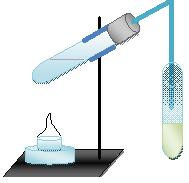 1 После нагревания серной кислоты с ацетатом натрия появляется запах уксуса.В 1 пробирке раствор лакмуса приобретает красную окраску.Во 2 пробирке с порошком магния происходит выделение газа.В 3 пробирке происходит растворение чёрного порошка оксида меди.В 4 пробирке наблюдается выделение пузырьков газа (СО2)СН3COONa   +   Н2SO4   =   …CH3COOH  =  H+  +  CH3COO-CH3COOH + Mg  = …CH3COOH  +  CаO = …CH3COOH  + Na2CO3   =   …Вывод: 